Rubio Canyon Property Bird SurveyPasadena Audubon Society Authors: Lance A. M. Benner and Michael C. Long  2016 September 22Volunteers from the Pasadena Audubon Society conducted a series of approximately weekly bird surveys on the Rubio Canyon property acquired by the Arroyos & Foothills Conservancy (AFC) from April 7 to June 26, 2016.  The purpose of the surveys was to determine species using the property, define breeding birds vs. migrants, determine diversity of species and check for use by any Special Status species.  The surveys were coordinated by Lance Benner and Kym Buzdygon (Pasadena Audubon).Methods:The area was surveyed by entering the canyon at the top of Rubio Vista Road, going northeast along the main trail into the canyon, taking the trail that switchbacks through chaparral down to the canyon floor, and up the bottom of the canyon for a few hundred yards to the point where the trail forks and one branch climbs into chaparral on the east side of the canyon.  Figure 1 shows the route.  The surveys also extended down the canyon to the north side of the Rubio Canyon Land and Water Association water tank and along an overgrown road to the east.  Originally the route continued for several hundred yards to the south but we abandoned that section due to a major washout in the trail. The route traversed all the major habitats in the area.  Teams of 1-3 observers recorded birds seen and heard anywhere from the route described above.  Most surveys were conducted in morning hours, generally starting at about 7:00 a.m., although some started later and earlier, with many lasting about two hours (Table 1).  All survey results were entered into the eBird online database (ebird.org) and an Excel data spreadsheet, and a weekly report was sent to all participants.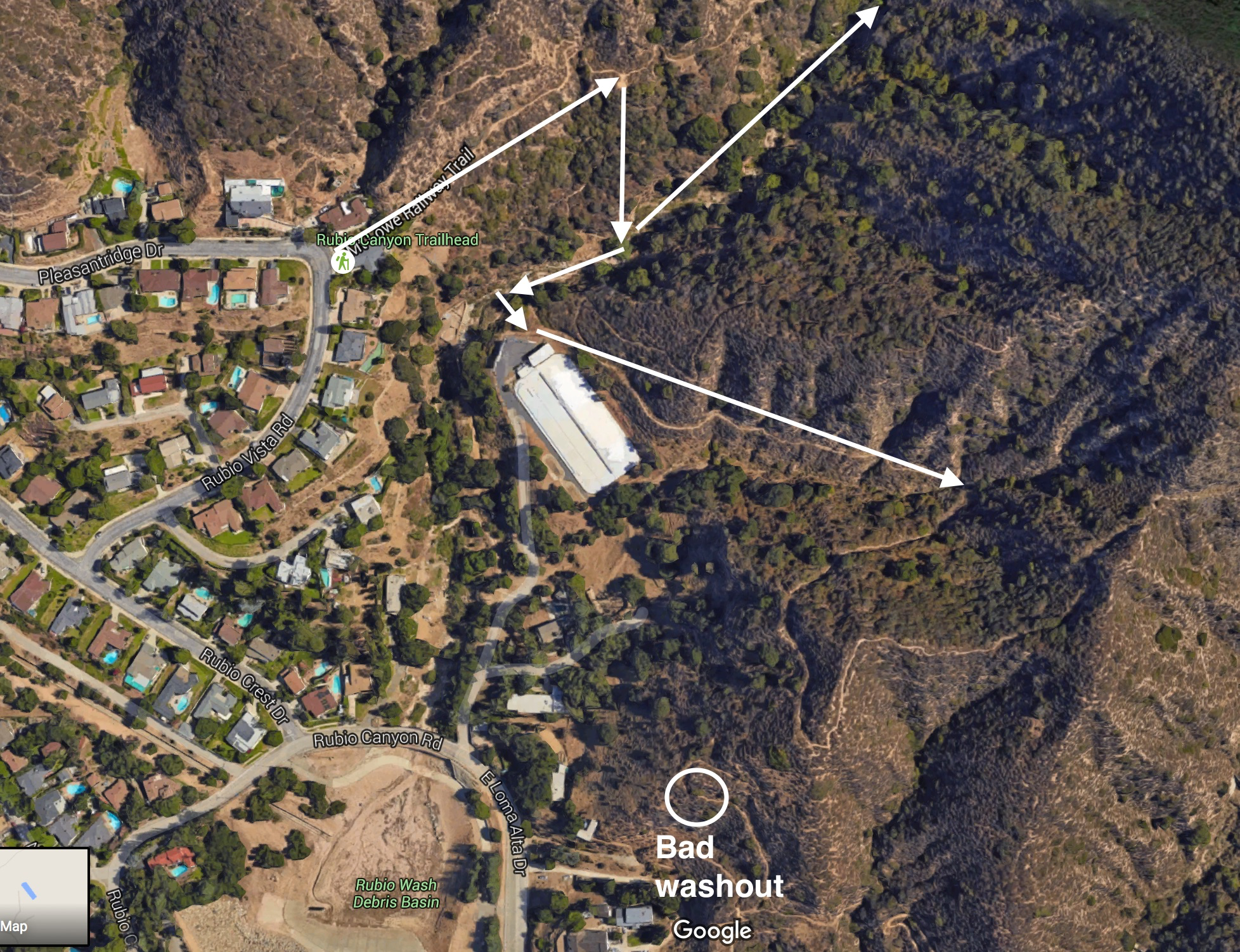 Figure 1: Survey area and routeA total of 14 morning surveys were conducted between April 7 and June 26, 2016 by 11 observers: Lance Benner, Ron Cyger, Darren Dowell, Laura Garrett, Frank Gilliland, Susan Gilliland, Mickey Long, Elaine MacPherson, E.J. Remson, Norm Vargas, and Javier Vazquez.   Lance also did four evening surveys that started shortly before sunset and ended after the end of evening twilight, and Darren did one survey before sunrise.  The surveys were timed to capture the spring migration and breeding season for most local bird species.  Additional bird species are known to use the canyon during fall and winter (through Christmas Bird Count data and previous eBird records) and we almost certainly missed some spring migrants (discussed briefly below).  The evening visits were conducted primarily by listening in an effort to detect owls and other nocturnal birds.  The nocturnal surveys used a mixture of passive listening and active audio playback for three species: spotted owl (one survey), western screech owl (one survey), and northern pygmy owl (also one survey).  The surveys using playback did not result in detections for spotted and northern pygmy owl but were successful for the first detection of western screech owl.  Subsequent evening visits did not play western screech owl recordings.   Western screech owl and common poorwill were heard calling spontaneously on multiple occasions.  Nocturnal flight calls by Swainson’s Thrush were also heard over the canyon on April 27.  During the final survey, Darren Dowell saw two great horned owls in the canyon but outside the survey area to the north, so they have not been included in the totals.  Habitats: The canyon has four distinct habitats: chaparral; canyon floor with native trees (coast and canyon live oak, California sycamore, bigleaf maple, California bay, white alder); adjacent suburban neighborhoods with many ornamental plants; and various non-native trees (deodars, pines, eucalyptus, palms) near houses by the water reservoir.  There were a few small pools of water on the canyon floor when the survey began.  By late June the last pool consisted of damp mud.Results:Total species found:  85Number of species found per morning survey:	Range:  22-42         	Average:  32.1 +- 6.1Number of individuals found per morning survey:	Range:  56-181          	Average: 123.7 +- 40.4Birds found on all 14 morning surveys:  (9 species) Mourning Dove, Anna’s Hummingbird, California Scrub-jay, Common Raven, Wrentit, California Thrasher, Northern Mockingbird, California Towhee, and Spotted Towhee. Birds detected only once:  (27 species) Double-crested Cormorant, Red-shouldered Hawk, Swainson’s Hawk, Rock Pigeon, Vaux’s Swift, Black-chinned Hummingbird, Rufous Hummingbird, Downy Woodpecker, Northern Flicker, American Kestrel, Olive-sided Flycatcher (late in the day), Steller’s Jay, Mountain Chickadee, White-breasted Nuthatch, Red-whiskered Bulbul, Ruby-crowned Kinglet, Western Bluebird, American Robin, European Starling, Cedar Waxwing, Yellow Warbler, Yellow-rumped Warbler, Dark-eyed Junco, Golden-crowned Sparrow, Western Tanager, American Goldfinch, and House Sparrow.Species confirmed nesting:  15, with an additional 31 species possible to probable based on presence into early summer (late May-late June).   Expected species that we missed:Sharp-shinned Hawk, Great Horned Owl, Cassin’s Kingbird, Cliff Swallow, Nashville Warbler, Townsend’s Warbler, Hermit Warbler, MacGillivray’s Warbler, Fox Sparrow, Song Sparrow, Lincoln’s Sparrow, Brown-headed Cowbird, and Purple Finch.We heard and/or saw species in residential parts of Altadena that were not in the canyon itself such as Indian Peafowl, Red-whiskered Bulbul, American Crow, and Red-crowned Parrot.Notable species: We found Peregrine Falcon during surveys on three dates: April 15, June 4, and June 26.  Darren Dowell saw two multiple times in a four-hour interval on June 26.  An additional observation of Peregrine Falcon was reported in eBird by David Hurst (who was not a formal participant in the survey) on April 29.   The repeated sightings over nearly three months suggest local breeding.  Several montane species were recorded in small numbers: Mountain Quail, Hairy Woodpecker, Northern Flicker, Steller’s Jay, Violet-green Swallow, Mountain Chickadee, and White-breasted Nuthatch.   Although flickers are common in this area in the fall, winter, and early spring, it was unusual to find one at this low altitude on June 26.  The most unexpected species was a single Cedar Waxwing photographed by Darren Dowell on June 26.  That is a very late date for this species, which normally migrates north out of this area by mid-May.  Ten Most Numerous Species:N	Species148 	California Towhee147 	Lesser Goldfinch127 	Spotted Towhee125	House Finch118	Mourning Dove105	California Scrub-Jay88	Anna’s Hummingbird86	Bewick’s Wren78	Bushtit75	WrentitThe table above gives the cumulative total for each species observed during all the surveys.  This is different from the population, which is probably significantly lower.The survey detected insect eaters, seed eaters, fruit eaters, ground feeders, and foliage gleaners.  Diurnal birds of prey were well-represented with six species detected:  Cooper’s Hawk, Swainson’s Hawk (migrants), Red-tailed Hawk, Red-shouldered Hawk, American Kestrel, and Peregrine Falcon.The surveys captured the migration use of the canyon by species like Swainson’s Thrush, which was detected in low numbers on Apr. 27 and May 24.   Other migrants detected in small numbers include Vaux’s Swift, Rufous Hummingbird, Olive-sided Flycatcher, Western Wood-Pewee, Cassin’s Vireo, Yellow Warbler, and Lazuli Bunting.  Five species of warblers, three species of vireos, and five species of flycatchers were found during the surveys.Special Status birds found on the property include a number of species listed as sensitive (Watch List) in Los Angeles County by a working group of field ornithologists.  Some are listed due to limited breeding (indicated by “B”) in the County and some were migrants.  These include Mountain Quail, Cooper’s Hawk, Common Poorwill, Hairy Woodpecker (lowland), Olive-sided Flycatcher (B), Western Wood-Pewee (B), Hutton’s Vireo, Oak Titmouse, Canyon Wren, Ruby-crowned Kinglet (B), Swainson’s Thrush (B), Hermit Thrush (B), Yellow Warbler (B), Wilson’s Warbler (B), California Towhee, and Black-headed Grosbeak (B).(L.A. County’s Sensitive Bird Species, L.A. Audubon, Western Tanager, 2009).The coordinators acknowledge the dedicated volunteer observers who performed the surveys and thank the Arroyos & Foothills Conservancy for encouraging the project.Table 1: Survey Dates, Times, and ObserversApril 7		07:04-08:21	Ron Cyger and Lance BennerApril 14	08:05-11:05	Mickey Long, Laura Garrett, and Elaine McPhersonApril 15	08:55-10:25	Lance BennerApril 20	06:52-8:53	Susan and Frank GillilandApril 22	19:15-19:50	Lance BennerApril 26	07:01-08:54	Ron Cyger, Javier Vazquez, and E. J. Remson.April 27	19:50-20:55	Lance BennerMay 4		07:01-09:04	Lance Benner and Javier VazquezMay 10	07:03-09:49	Ron Cyger and Javier VazquezMay 17	07:12-09:13	Ron CygerMay 19	08:33-11:03	Mickey Long, Laura Garrett, and Elaine McPhersonMay 24	07:02-08:48	Ron Cyger and Norm VargasJune 4		06:04-08:04	Lance BennerJune 8		19:25-20:40	Lance BennerJune 9		05:36-08:41	Darren DowellJune 15	06:41-08:21	Lance BennerJune 26	04:28-05:13	Darren DowellJune 26	05:13-09:23	Darren DowellTable 2: Species RecordedSpecies				#Surveys		Species				#SurveysMountain Quail			4			Bushtit				13	NPCalifornia Quail			5	NP		White-breasted Nuthatch	1Indian Peafowl			6			Canyon Wren			6	NPDouble-crested Cormorant	1			House Wren			16	youngTurkey Vulture			4			Bewick’s Wren			15	NPCooper’s Hawk			4	NP		Blue-gray Gnatcatcher		12	nest buildingRed-Shouldered Hawk		1			Red-whiskered Bulbul		1Swainson’s Hawk		1			Ruby-crowned Kinglet		1Red-tailed Hawk		5	NP		Wrentit				17	NPRock Pigeon			1			Western Bluebird		1Band-tailed Pigeon		12	NP		Swainson’s Thrush		2Eurasian Collared Dove		2			Hermit Thrush			2Mourning Dove			18	seen mating	American Robin			1Western Screech Owl		3	Heard mating	California Thrasher		17	NPCommon Poorwill		5	NP		Northern Mockingbird		18	NPVaux’s Swift			1			European Starling		1White-throated Swift		7	NP		Cedar Waxwing			1Black-chinned Hummingbird	1	NP		Phainopepla			10	NPAnna’s Hummingbird		16	NPCosta’s Hummingbird		2	NP		Orange-crowned Warbler	3Rufous Hummingbird		1			Yellow Warbler			1Allen’s Hummingbird		5	NPRufous/Allen’s Hummingbird	3			Yellow-rumped Warbler		1Acorn Woodpecker		11	NP		Black-throated Gray Warbler	3Nuttall’s Woodpecker		15	NP		Wilson’s Warbler		7Downy Woodpecker		1			Dark-eyed Junco		1	youngHairy Woodpecker		2	NP		White-crowned Sparrow	3Northern Flicker		1			Golden-crowned Sparrow	1American Kestrel		1			California Towhee		18	nest buildingPeregrine Falcon		3	NP		Rufous-crowned Sparrow	15	youngRed-crowned Parrot		8			Spotted Towhee		18	youngOlive-sided Flycatcher		1			Western Tanager		1		Western Wood-Pewee		3	NP		Black-headed Grosbeak		5	NPPacific-slope Flycatcher		9	NP		Lazuli Bunting			2Black Phoebe			5	NP		Hooded Oriole			12	NPAsh-throated Flycatcher		14	NP		Bullock’s Oriole			2	NPHutton’s Vireo			6	family group	House Finch			16	youngCassin’s Vireo			2			Lesser Goldfinch		15	feeding youngWarbling Vireo			2			American Goldfinch		1Steller’s Jay			1			House Sparrow			1California Scrub-Jay		17	youngAmerican Crow			12	NPCommon Raven			17	carrying food; family groupNo. Rough-winged Swallow	6	NPViolet-green Swallow		2	NPMountain Chickadee		1	Oak Titmouse			12	youngNP = nesting possible based on occurrence from late May to late June.Birds found on 7+ morning surveys:  (28 species)  Band-tailed Pigeon, Mourning Dove, White-throated Swift, Anna’s Hummingbird, Acorn Woodpecker, Nuttall’s Woodpecker, Red-crowned Parrot, Pacific-slope Flycatcher, Ash-throated Flycatcher, California Scrub-Jay, American Crow, Common Raven, OaK Titmouse, Bushtit, House Wren, Bewick’s Wren, Blue-gray Gnatcatcher, Wrentit, California Thrasher, Northern Mockingbird, Phainopepla, Wilson’s Warbler, California Towhee, Rufous-crowned Sparrow, Spotted Towhee, Hooded Oriole, House Finch, and Lesser Goldfinch.